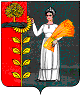 РОССИЙСКАЯ ФЕДЕРАЦИЯСОВЕТ ДЕПУТАТОВ СЕЛЬСКОГО ПОСЕЛЕНИЯХВОРОСТЯНСКИЙ СЕЛЬСОВЕТДобринского муниципального района Липецкой области75- cессия VсозываР Е Ш Е Н И Е22.07.2020                             ж.д.ст. Хворостянка                                        245-рсО внесении изменений в  бюджет сельского поселения Хворостянский сельсовет Добринского муниципального района Липецкой области Российской Федерации на 2020 год и на плановый период  2021 и 2022 годов       Рассмотрев представленный администрацией сельского поселения Хворостянский сельсовет проект решения «О внесении изменений в бюджет сельского поселения Хворостянский сельсовет Добринского муниципального района Липецкой области Российской Федерации на 2020 год и на плановый период 2021-2022 годов», руководствуясь Положением «О бюджетном процессе сельского поселения Хворостянский сельсовет», учитывая рекомендации публичных слушаний и постоянных комиссий, Совет депутатов сельского поселения Хворостянский сельсоветРЕШИЛ:     1.Принять изменения в бюджет сельского поселения Хворостянский сельсовет Добринского муниципального района Липецкой области Российской Федерации на 2020 год и на плановый период 2021-2022 годов, (принятый решением Совета депутатов сельского поселения Хворостянский сельсовет № 218-рс от 23.12.2019г.)( изменения прилагаются)      2.Направить указанный нормативно-правовой акт главе сельского поселения для подписания и официального обнародования.     3.Настоящее решение вступает в силу со дня его официального обнародования.Председатель Совета депутатов   сельского поселения  Хворостянский сельсовет                                                              С.И. Шарова                          Приняты 	 Решением Совета депутатов сельского поселения Хворостянский сельсоветДобринского муниципального районаЛипецкой области Российской Федерации №  245-рс от 22.07. 2020 г.ИЗМЕНЕНИЯв бюджет сельского поселения Хворостянский сельсовет Добринского муниципального района Липецкой области Российской Федерации на  2020 год и на плановый период 2021 и 2022 годов           Внести в бюджет сельского поселения Хворостянский сельсовет Добринского муниципального района Липецкой области Российской Федерации на  2020 год и на плановый период 2021 и 2022 годов, принятый  решением Совета депутатов сельского поселения Хворостянский сельсовет  от 23.12.2019 года № 218-рс (с внесенными изменениями решениями Совета депутатов сельского поселения Хворостянский сельсовет от: 27.02.2020г. № 228-рс; 22.06.2020г № 237-рс), следующие изменения:1.  Внести изменения в статью 5: - пункт 1, в распределение бюджетных ассигнований сельского поселения  по разделам и подразделам классификации расходов бюджетов Российской Федерации  на 2020 год согласно приложению 7 (прилагается в новой редакции);- пункт 1, в распределение бюджетных ассигнований сельского поселения  по разделам и подразделам классификации расходов бюджетов Российской Федерации  на плановый период 2021 и 2022 годов согласно приложению 8 (прилагается в новой редакции);- пункт 2, в ведомственную структуру расходов бюджета сельского поселения на 2020 год согласно приложению 9 (прилагается в новой редакции);- пункт 2, в ведомственную структуру расходов бюджета сельского поселения на плановый период 2021 и 2022 годов согласно приложению 10 (прилагается в новой редакции);- пункт 3 в распределение расходов бюджета сельского поселения по разделам, подразделам, целевым статьям (муниципальным программам и непрограммным направлениям деятельности), группам видов расходов классификации расходов бюджетов Российской Федерации на 2020 год согласно приложению 11(прилагается в новой редакции).- пункт 3 в распределение расходов бюджета сельского поселения по разделам, подразделам, целевым статьям (муниципальным программам и непрограммным направлениям деятельности), группам видов расходов классификации расходов бюджетов Российской Федерации на плановый период 2021 и 2022 годов согласно приложению 12(прилагается в новой редакции).Глава сельского поселения Хворостянский сельсовет                                       В.Г.КуриловПриложение № 7                                                                                                                                                  к бюджету сельского поселенияХворостянский сельсовет Добринского муниципального района Липецкой области Российской Федерации на 2020 год и плановый период 2021 и 2022 годовРАСПРЕДЕЛЕНИЕ БЮДЖЕТНЫХ АССИГНОВАНИЙ СЕЛЬСКОГО ПОСЕЛЕНИЯ ПО РАЗДЕЛАМ И ПОДРАЗДЕЛАМ КЛАССИФИКАЦИИ РАСХОДОВ БЮДЖЕТОВ РОССИЙСКОЙ ФЕДЕРАЦИИ НА 2020 год							                                                   руб.		                Приложение № 8                                                                                                                                                  к бюджету сельского поселенияХворостянский сельсовет Добринского муниципального района Липецкой области Российской Федерации на 2020 год и плановый период 2021 и 2022 годовРАСПРЕДЕЛЕНИЕ БЮДЖЕТНЫХ АССИГНОВАНИЙ СЕЛЬСКОГО ПОСЕЛЕНИЯ ПО РАЗДЕЛАМ И ПОДРАЗДЕЛАМ КЛАССИФИКАЦИИ РАСХОДОВ БЮДЖЕТОВ РОССИЙСКОЙ ФЕДЕРАЦИИ НА ПЛАНОВЫЙ ПЕРИОД 2021 и 2022 годов							                                                   руб.		                Приложение № 9                                                                                                                                                  к бюджету сельского поселенияХворостянский сельсовет Добринского муниципального района Липецкой области Российской Федерации на 2020 год и плановый период 2021 и 2022 годов                                          ВЕДОМСТВЕННАЯ   СТРУКТУРА  РАСХОДОВ БЮДЖЕТА СЕЛЬСКОГО ПОСЕЛЕНИЯ НА 2020год										                руб.Приложение № 10                                                                                                                                                  к бюджету сельского поселенияХворостянский сельсовет Добринского муниципального района Липецкой области Российской Федерации на 2020 год и плановый период 2021 и 2022 годовВЕДОМСТВЕННАЯ   СТРУКТУРАРАСХОДОВ БЮДЖЕТА СЕЛЬСКОГО ПОСЕЛЕНИЯ НА ПЛАНОВЫЙ ПЕРИОД 2021 и 2022 годов										                руб.Приложение № 11                                                                                                                                                  к бюджету сельского поселенияХворостянский сельсовет Добринского муниципального района Липецкой области Российской Федерации на 2020 год и плановый период 2021 и 2022 годовРАСПРЕДЕЛЕНИЕ РАСХОДОВ БЮДЖЕТА СЕЛЬСКОГО ПОСЕЛЕНИЯ ПО РАЗДЕЛАМ, ПОДРАЗДЕЛАМ, ЦЕЛЕВЫМ СТАТЬЯМ (МУНИЦИПАЛЬНЫМ ПРОГРАММАМ И НЕПРОГРАММНЫМ НАПРАВЛЕНИЯМ ДЕЯТЕЛЬНОСТИ), ГРУППАМ ВИДОВ РАСХОДОВ КЛАССИФИКАЦИИ РАСХОДОВ БЮДЖЕТОВ РОССИЙСКОЙ ФЕДЕРАЦИИ НА 2020 год					                руб.Приложение № 12                                                                                                                                                  к бюджету сельского поселенияХворостянский сельсовет Добринского муниципального района Липецкой области Российской Федерации на 2020 год и плановый период 2021 и 2022 годовРАСПРЕДЕЛЕНИЕ РАСХОДОВ БЮДЖЕТА СЕЛЬСКОГО ПОСЕЛЕНИЯ ПО РАЗДЕЛАМ, ПОДРАЗДЕЛАМ, ЦЕЛЕВЫМ СТАТЬЯМ (МУНИЦИПАЛЬНЫМ ПРОГРАММАМ И НЕПРОГРАММНЫМ НАПРАВЛЕНИЯМ ДЕЯТЕЛЬНОСТИ), ГРУППАМ ВИДОВ РАСХОДОВ КЛАССИФИКАЦИИ РАСХОДОВ БЮДЖЕТОВ РОССИЙСКОЙ ФЕДЕРАЦИИ НА ПЛАНОВЫЙ ПЕРИОД 2021 и 2022 ГОДОВ 								                руб.НаименованиеРазделПодразделСУММАВсего11 268 157,15Общегосударственные вопросы01003 768 011,15Функционирование высшего должностного  лица субъекта Российской Федерации и муниципального образования0102872 439,00Функционирование Правительства Российской Федерации, высших исполнительных органов государственной власти субъектов Российской Федерации, местных администраций 01042 604 059,00Обеспечение деятельности финансовых, налоговых и таможенных органов и органов финансового(финансово-бюджетного) надзора0106115 470,00Обеспечение проведения выборов и референдумов0107147 070,00Другие общегосударственные вопросы011328 973,15Национальная оборона020083 200,00Мобилизационная  и вневойсковая подготовка020383 200,00Национальная безопасность и правоохранительная деятельность03004 500,00Защита населения и территории от чрезвычайных ситуаций природного и техногенного характера, гражданская оборона03094 500,00Национальная экономика0400356 830,00Дорожное хозяйство (дорожные фонды)0409316 200,00Другие вопросы в области национальной экономики041240 630,00Жилищно-коммунальное хозяйство05004 535 340,00Жилищное хозяйство05 013 373 100,00Коммунальное хозяйство050298 000,00Благоустройство05031 064 240,00Культура, кинематография08002 520 076,00Культура08012 520 076,00Обслуживание государственного и муниципального долга1300200,00Обслуживание государственного внутреннего и муниципального долга1301200,00НаименованиеРазделПодразделСУММА на 2021 годСУММА на 2022 годВсего5 269 112,595 475 637,93Общегосударственные вопросы01001 667 352,591 706 477,93Функционирование высшего должностного  лица субъекта Российской Федерации и муниципального образования0102825 953,00825 953,00Функционирование Правительства Российской Федерации, высших исполнительных органов государственной власти субъектов Российской Федерации, местных администраций 0104706 347,00745 443,00Обеспечение деятельности финансовых, налоговых и таможенных органов и органов финансового(финансово-бюджетного) надзора0106109 970,00109 970,00Другие общегосударственные вопросы011325 082,5925 111,93Национальная оборона020083 500,0085 900,00Мобилизационная  и вневойсковая подготовка020383 500,0085 900,00Жилищно-коммунальное хозяйство0500912 764,00917 764,00Благоустройство0503912 764,00917 764,00Культура, кинематография08002 470 496,002 470 496,00Культура08012 470 496,002 470 496,00Условно утвержденные расходы135 000,00295 000,00Условно утвержденные расходы135 000,00295 000,00ГлавныйраспорядительРазделПодразделЦелевая статьяВид расходовСУММААдминистрация сельского поселения Хворостянский сельсовет Добринского муниципального района Липецкой области Российской Федерации, всего91911 268 157,15Общегосударственные вопросы919013 768 011,15Функционирование высшего должностного лица субъекта Российской Федерации и муниципального образования9190102872 439,00Непрограммные расходы бюджета сельского поселения919010299 0 00 00000872 439,00Обеспечение деятельности органов  местного самоуправления сельского поселения919010299 1 00 00000872 439,00Обеспечение деятельности главы местной администрации (исполнительно-распорядительного органа муниципального образования)  919010299 1 00 00050872 439,00Расходы на выплаты персоналу в целях обеспечения выполнения функций государственными (муниципальными) органами, казенными учреждениями, органами управления государственными внебюджетными фондами919 010299 1 00 00050100872 439,00Функционирование Правительства Российской Федерации, высших исполнительных органов государственной власти субъектов Российской Федерации, местных администраций 91901042 604 059,00Муниципальная программа сельского поселения «Устойчивое развитие территории сельского поселения Хворостянский сельсовет на 2019-2024 годы »919010401 0 00 0000071 902,00Подпрограмма «Обеспечение реализации муниципальной политики на территории сельского поселения Хворостянский сельсовет»919010401 4 00 0000071 902,00Основное мероприятие «Профессиональное развитие муниципальных служащих»919010401 4 07 0000016 704,00Расходы на повышение квалификации муниципальных служащих  919010401 4 07 867906 704,00Закупка товаров, работ и услуг для обеспечения государственных (муниципальных) нужд919010401 4 07 867902006 704,00Расходы на повышение квалификации муниципальных служащих на условиях софинансирования с областным бюджетом 919010401 4 07S679010 000,00Закупка товаров, работ и услуг для обеспечения государственных (муниципальных) нужд919010401 4 07S679020010 000,00Основное мероприятие «Приобретение информационных услуг с использованием информационно-правовых систем»919010401 4 09 0000055 198,00Расходы на подключение электронного справочника «Система Гарант»      919010401 4 09 8679025 737,00Закупка товаров, работ и услуг для обеспечения государственных (муниципальных) нужд919010401 4 09 8679020025 737,00Расходы на подключение электронного справочника «Система Гарант» на условиях софинансирования с областным бюджетом     919010401 4 09 S679029 461,00Закупка товаров, работ и услуг для обеспечения государственных (муниципальных) нужд919010401 4 09S679020029 461,00Непрограммные расходы бюджета  сельского поселения919010499 0 00 000002 532 157,00Иные непрограммные мероприятия919010499 9 00 000002 532 157,00Расходы на выплаты по оплате труда работников органов местного самоуправления919010499 9 00 001101 906 001,00Расходы на выплаты персоналу в целях обеспечения выполнения функций государственными (муниципальными) органами, казенными учреждениями, органами управления государственными внебюджетными фондами919010499 9 00 001101001 906 001,00Расходы на обеспечение функций органов местного самоуправления (за исключением расходов на выплаты по оплате труда работников указанных органов)919 010499 9 00 00120626 156,00Закупка товаров, работ и услуг для обеспечения государственных (муниципальных) нужд919010499 9 00 00120200538 982,00Иные бюджетные ассигнования919010499 9 00 0012080087 174,00Обеспечение деятельности финансовых, налоговых и таможенных органов и органов финансового(финансово-бюджетного) надзора9190106115 470,00Непрограммные расходы бюджета сельского поселения919010699 0 00 00000115 470,00Иные непрограммные мероприятия 919010699 9 00 00000115 470,00Межбюджетные трансферты бюджету муниципального района из бюджета  сельского поселения на осуществление части полномочий по решению вопросов местного значения в соответствии с заключенным соглашением 919010699 9 00 00130115 470,00Межбюджетные трансферты919010699 9 00 00130500115 470,00Обеспечение проведения выборов и референдумов9190107147 070,00Непрограммные расходы бюджета сельского поселения919010799 0 00 00000147 070,00Иные непрограммные мероприятия919010799 9 00 00000147 070,00Проведение выборов в представительные органы власти сельских поселений919010799 9 00 00010147 070,00Иные бюджетные ассигнования919010799 9 00 00010800147 070,00Другие общегосударственные вопросы919011328 973,15Муниципальная программа сельского поселения «Устойчивое развитие территории сельского поселения Хворостянский сельсовет на 2019-2024 годы »919011301 0 00 0000028 973,15Подпрограмма «Обеспечение реализации муниципальной политики на территории сельского поселения Хворостянский сельсовет»919011301 4 00 0000028 973,15Основное мероприятие «Приобретение программного обеспечения, услуг по сопровождению сетевого программного обеспечения в сельском поселении»919011301 4 02 0000025 055,15Расходы на приобретение услуг по сопровождению сетевого программного обеспечения по ведению похозяйственного учета 919011301 4 02 8679010 055,15Закупка товаров, работ и услуг для обеспечения государственных (муниципальных) нужд919011301 4 02 8679020010 055,15Расходы на приобретение услуг по сопровождению сетевого программного обеспечения по ведению похозяйственного учета на условиях софинансирования с областным бюджетом919011301 4 02 S679015 000,00Закупка товаров, работ и услуг для обеспечения государственных (муниципальных) нужд919011301 4 02 S679020015 000,00Основное мероприятие «Ежегодные членские взносы» 919011301 4 03 000003 918,00Расходы на оплату членских взносов в Ассоциацию «Совета муниципальных образований»91901 1301 4 03 200803 918,00Иные бюджетные ассигнования91901 1301 4 03 200808003 918,00Национальная оборона9190283 200,00Мобилизационная  и вневойсковая подготовка919020383 200,00Непрограммные расходы бюджета  сельского поселения919020399 0 00 0000083 200,00Иные непрограммные мероприятия919020399 9 00 0000083 200,00Осуществление первичного воинского учета на территориях, где отсутствуют военные комиссариаты919020399 9 00 5118083 200,00Расходы на выплаты персоналу в целях обеспечения выполнения функций государственными (муниципальными) органами, казенными учреждениями, органами управления государственными внебюджетными фондами919020399 9 00 5118010076 200,00Закупка товаров, работ и услуг для обеспечения государственных (муниципальных) нужд919020399 9 00 511802007 000,00Национальная безопасность и правоохранительная деятельность919034 500,00Защита населения и территории от чрезвычайных ситуаций природного и техногенного характера, гражданская оборона91903094 500,00Муниципальная программа сельского поселения «Устойчивое развитие территории сельского поселения Хворостянский сельсовет на 2019-2024 годы»919030901 0 00 000004 500,00Подпрограмма «Обеспечение безопасности человека и природной среды на территории сельского поселения Хворостянский сельсовет» 919030901 3 00 000004 500,00Основное мероприятие «Гражданская оборона, защита населения и территории от чрезвычайных ситуаций природного и техногенного характера, обеспечение пожарной безопасности и безопасности людей на водных объектах»  919 030901 3 01 000004 500,00Расходы на проведение комплексных мероприятий по защите населения и территории от чрезвычайных ситуаций природного и техногенного характера 919030901 3 01 203304 500,00Закупка товаров, работ и услуг для обеспечения государственных (муниципальных) нужд 919030901 3 01 203302004 500,00Национальная экономика91904356 830,00Дорожное хозяйство (дорожные фонды)9190409316 200,00Муниципальная программа сельского поселения «Устойчивое развитие территории сельского поселения Хворостянский сельсовет на 2019-2024 годы»919040901 0 00 00000316 200,00Подпрограмма «Обеспечение населения качественной, развитой  инфраструктурой и повышения уровня благоустройства территории сельского поселения Хворостянский сельсовет» 919040901 1 00 00000316 200,00Основное мероприятие «Содержание инженерной инфраструктуры сельского поселения»919040901 1 01 00000316 200,00Расходы на содержание дорог919040901 1 01 41100316 200,00Закупка товаров, работ и услуг для обеспечения государственных (муниципальных) нужд 919040901 1 01 41100200316 200,00Другие вопросы в области национальной экономики919041240 630,00Муниципальная программа сельского поселения «Устойчивое развитие территории сельского поселения Хворостянский сельсовет на 2019-2024 годы »919041201 0 00 0000040 630,00Подпрограмма «Обеспечение реализации муниципальной политики на территории сельского поселения Хворостянский сельсовет»919041201 4 00 0000040 630,00Основное мероприятие «Прочие мероприятия по реализации муниципальной политики в сельском поселении»919041201 4 04 0000040 630,00Реализация направления расходов основного мероприятия «Прочие мероприятия по реализации муниципальной политики в сельском поселении»919041201 4 04 9999940 630,00Закупка товаров, работ и услуг для обеспечения государственных (муниципальных) нужд919 041201 4 04 9999920040 630,00Жилищно-коммунальное хозяйство919054 535 340,00Жилищное хозяйство91905013 373 100,00Муниципальная программа сельского поселения «Устойчивое развитие территории сельского поселения Хворостянский сельсовет на 2019-2024 годы»919050101 0 00 000003 373 100,00Подпрограмма «Обеспечение населения качественной, развитой  инфраструктурой и повышения уровня благоустройства территории сельского поселения Хворостянский сельсовет» 919050101 1 00 000003 373 100,00Основное мероприятие «Приобретение, организация строительства и содержание муниципального жилья для малоимущих семей на территории сельского поселения»919050101 1 05 000003 373 100,00Расходы по строительству муниципального жилья для малоимущих семей919050101 1 05 203603 373 100,00Капитальные вложения в объекты государственной (муниципальной) собственности919050101 1 05 203604003 373 100,00Коммунальное хозяйство919050298 000,00Муниципальная программа сельского поселения «Устойчивое развитие территории сельского поселения Хворостянский сельсовет на 2014-2020 годы»919050201 0 00 0000098 000,00Подпрограмма «Обеспечение населения качественной, развитой  инфраструктурой и повышения уровня благоустройства территории сельского поселения Хворостянский сельсовет» 919050201 1 00 0000098 000,00Основное мероприятие «Развитие газификации в сельском поселении Хворостянский сельсовет Добринского муниципального района»919050201 1 06 0000098 000,00Реализация направления расходов основного мероприятия «Развитие газификации в сельском поселении Хворостянский сельсовет Добринского муниципального района»919050201 1 06 9999998 000,00Закупка товаров, работ и услуг для обеспечения государственных (муниципальных) нужд919050201 1 06 9999920098 000,00Благоустройство91905031 064 240,00Муниципальная программа сельского поселения «Устойчивое развитие территории сельского поселения Хворостянский сельсовет на 2019-2024 годы »919050301 0 00 000001 064 240,00Подпрограмма «Обеспечение населения качественной, развитой инфраструктурой и повышения уровня благоустройства территории сельского поселения Хворостянский сельсовет»919050301 1 00 000001 064 240,00Основное мероприятие «Текущие расходы на содержание, реконструкцию и поддержание в рабочем состоянии систем уличного освещения сельского поселения»919050301 1 02 00000598 830,00Расходы на уличное освещение 919050301 1 02 20010598 830,00Закупка товаров, работ и услуг для обеспечения государственных (муниципальных) нужд919050301 1 02 20010200598 830,00Основное мероприятие «Прочие мероприятия по благоустройству сельского поселения»  919050301 1 03 00000315 410,00Реализация направления расходов основного мероприятия «Прочие мероприятия по благоустройству сельского поселения»919050301 1 03 99999315 410,00Закупка товаров, работ и услуг для обеспечения государственных (муниципальных) нужд919050301 1 03 99999200315 410,00Основное мероприятие «Мероприятия направленные на энергосбережение и повышение энергетической эффективности использования энергоресурсов на территории сельского поселения» 919050301 1 07 00000150 000,00Расходы на уличное освещение919050301 1 07 20010150 000,00Закупка товаров, работ и услуг для обеспечения государственных (муниципальных) нужд919050301 1 07 20010200150 000,00Культура ,  кинематография 919082 520 076,00Культура91908012 520 076,00Муниципальная программа сельского поселения «Устойчивое развитие территории сельского поселения Хворостянский сельсовет на 2019-2024 годы »919080101 0 00 000002 520 076,00Подпрограмма «Развитие социальной сферы на территории сельского поселения Хворостянский сельсовет»919080101 2 00 000002 520 076,00Основное мероприятие «Создание условий и проведение мероприятий, направленных на развитие культуры сельского поселения»919080101 2 02 000002 520 076,00Предоставление бюджетным и автономным учреждениям субсидий919080101 2 02 0900049 580,00Предоставление субсидий бюджетным, автономным учреждениям и иным некоммерческим организациям919080101 2 02 0900060049 580,00Межбюджетные трансферты бюджету муниципального района на осуществление полномочий в части создания условий для организации досуга и обеспечения жителей поселений услугами организаций культуры в соответствии с заключенным соглашением  919080101 2 02 091002 470 496,00Межбюджетные трансферты919080101 2 02 091005002 470 496,00Обслуживание государственного и муниципального долга91913200,00Обслуживание государственного внутреннего и муниципального долга9191301200,00Муниципальная программа сельского поселения «Устойчивое развитие территории сельского поселения Хворостянский сельсовет на 2019-2024 годы »919130101 0 00 00000200,00Подпрограмма «Обеспечение реализации муниципальной политики на территории сельского поселения Хворостянский сельсовет»919130101 4 00 00000200,00Основное мероприятие «Обслуживание муниципального долга» 919130101 4 08 00000200,00Расходы на обслуживание муниципального долга919130101 4 08 20090200,00Обслуживание государственного (муниципального) долга919130101 4 08 20090700200,00ГлавныйраспорядительРазделПодразделЦелевая статьяВид расходовСУММА на 2021 годСУММА на 2022 годАдминистрация сельского поселения Хворостянский сельсовет Добринского муниципального района Липецкой области Российской Федерации, всего9195 269 112,595 475 637,93Общегосударственные вопросы919011 667 352,591 706 477,93Функционирование высшего должностного лица субъекта Российской Федерации и муниципального образования9190102825 953,00825 953,00Непрограммные расходы бюджета сельского поселения919010299 0 00 00000825 953,00825 953,00Обеспечение деятельности органов  местного самоуправления сельского поселения919010299 1 00 00000825 953,00825 953,00Обеспечение деятельности главы местной администрации (исполнительно-распорядительного органа муниципального образования)  919010299 1 00 00050825 953,00825 953,00Расходы на выплаты персоналу в целях обеспечения выполнения функций государственными (муниципальными) органами, казенными учреждениями, органами управления государственными внебюджетными фондами919 010299 1 00 00050100825 953,00825 953,00Функционирование Правительства Российской Федерации, высших исполнительных органов государственной власти субъектов Российской Федерации, местных администраций 9190104706 347,00745 443,00Муниципальная программа сельского поселения «Устойчивое развитие территории сельского поселения Хворостянский сельсовет на 2019-2024 годы »919010401 0 00 0000080 930,0081 026,00Подпрограмма «Обеспечение реализации муниципальной политики на территории сельского поселения Хворостянский сельсовет»919010401 4 00 0000080 930,0081 026,00Основное мероприятие «Профессиональное развитие муниципальных служащих»919010401 4 07 0000016 723,0016 742,00Расходы на повышение квалификации муниципальных служащих  919010401 4 07 867906 723,006 742,00Закупка товаров, работ и услуг для обеспечения государственных (муниципальных) нужд919010401 4 07 867902006 723,006 742,00Расходы на повышение квалификации муниципальных служащих на условиях софинансирования с областным бюджетом 919010401 4 07S679010 000,0010 000,00Закупка товаров, работ и услуг для обеспечения государственных (муниципальных) нужд919010401 4 07S679020010 000,0010 000,00Основное мероприятие «Приобретение информационных услуг с использованием информационно-правовых систем»919010401 4 09 0000064 207,0064 284,00Расходы на подключение электронного справочника «Система Гарант»      919010401 4 09 8679025 807,0025 884,00Закупка товаров, работ и услуг для обеспечения государственных (муниципальных) нужд919010401 4 09 8679020025 807,0025 884,00Расходы на подключение электронного справочника «Система Гарант» на условиях софинансирования с областным бюджетом     919010401 4 09 S679038 400,0038 400,00Закупка товаров, работ и услуг для обеспечения государственных (муниципальных) нужд919010401 4 09S679020038 400,0038 400,00Непрограммные расходы бюджета  сельского поселения919010499 0 00 00000625 417,00664 417,00Иные непрограммные мероприятия919010499 9 00 00000625 417,00664 417,00Расходы на выплаты по оплате труда работников органов местного самоуправления919010499 9 00 00110451 830,00490 830,00Расходы на выплаты персоналу в целях обеспечения выполнения функций государственными (муниципальными) органами, казенными учреждениями, органами управления государственными внебюджетными фондами919010499 9 00 00110100451 830,00490 830,00Расходы на обеспечение функций органов местного самоуправления (за исключением расходов на выплаты по оплате труда работников указанных органов)919 010499 9 00 00120173 587,00173 587,00Закупка товаров, работ и услуг для обеспечения государственных (муниципальных) нужд919010499 9 00 0012020096 715,0096 715,00Иные бюджетные ассигнования919010499 9 00 0012080076 872,0076 872,00Обеспечение деятельности финансовых, налоговых и таможенных органов и органов финансового(финансово-бюджетного) надзора9190106109 970,00109 970,00Непрограммные расходы бюджета сельского поселения919010699 0 00 00000109 970,00109 970,00Иные непрограммные мероприятия 919010699 9 00 00000109 970,00109 970,00Межбюджетные трансферты бюджету муниципального района из бюджета  сельского поселения на осуществление части полномочий по решению вопросов местного значения в соответствии с заключенным соглашением 919010699 9 00 00130109 970,00109 970,00Межбюджетные трансферты919010699 9 00 00130500109 970,00109 970,00Другие общегосударственные вопросы919011325 082,5925 111,93Муниципальная программа сельского поселения «Устойчивое развитие территории сельского поселения Хворостянский сельсовет на 2019-2024 годы »919011301 0 00 0000025 082,5925 111,93Подпрограмма «Обеспечение реализации муниципальной политики на территории сельского поселения Хворостянский сельсовет»919011301 4 00 0000025 082,5925 111,93Основное мероприятие «Приобретение программного обеспечения, услуг по сопровождению сетевого программного обеспечения в сельском поселении»919011301 4 02 0000025 082,5925 111,93Расходы на приобретение услуг по сопровождению сетевого программного обеспечения по ведению похозяйственного учета 919011301 4 02 8679010 082,5910 111,93Закупка товаров, работ и услуг для обеспечения государственных (муниципальных) нужд9190113 01 4 02 8679020010 082,5910 111,93Расходы на приобретение услуг по сопровождению сетевого программного обеспечения по ведению похозяйственного учета на условиях софинансирования с областным бюджетом919011301 4 02 S679015 000,0015 000,00Закупка товаров, работ и услуг для обеспечения государственных (муниципальных) нужд919011301 4 02 S679020015 000,0015 000,00Национальная оборона9190283 500,0085 900,00Мобилизационная  и вневойсковая подготовка919020383 500,0085 900,00Непрограммные расходы бюджета  сельского поселения919020399 0 00 0000083 500,0085 900,00Иные непрограммные мероприятия919020399 9 00 0000083 500,0085 900,00Осуществление первичного воинского учета на территориях, где отсутствуют военные комиссариаты919020399 9 00 5118083 500,0085 900,00Расходы на выплаты персоналу в целях обеспечения выполнения функций государственными (муниципальными) органами, казенными учреждениями, органами управления государственными внебюджетными фондами919020399 9 00 5118010076 200,0078 600,00Закупка товаров, работ и услуг для обеспечения государственных (муниципальных) нужд919020399 9 00 511802007 300,007 300,00Жилищно-коммунальное хозяйство91905912 764,00917 764,00Благоустройство9190503912 764,00917 764,00Муниципальная программа сельского поселения «Устойчивое развитие территории сельского поселения Хворостянский сельсовет на 2019-2024 годы »919050301 0 00 00000912 764,00917 764,00Подпрограмма «Обеспечение населения качественной, развитой инфраструктурой и повышения уровня благоустройства территории сельского поселения Хворостянский сельсовет»919050301 1 00 00000912 764,00917 764,00Основное мероприятие «Текущие расходы на содержание и поддержание в рабочем состоянии систем уличного освещения сельского поселения»919050301 1 02 00000315 755,00320 755,00Расходы на уличное освещение 919050301 1 02 20010315 755,00320 755,00Закупка товаров, работ и услуг для обеспечения государственных (муниципальных) нужд919050301 1 02 20010200315 755,00320 755,00Основное мероприятие «Мероприятия направленные на энергосбережение и повышение энергетической эффективности использования энергоресурсов на территории сельского поселения» 919050301 1 07 00000597 009,00597 009,00Расходы на уличное освещение919050301 1 07 20010597 009,00597 009,00Закупка товаров, работ и услуг для обеспечения государственных (муниципальных) нужд919050301 1 07 20010200597 009,00597 009,00Культура ,  кинематография 919082 470 496,002 470 496,00Культура91908012 470 496,002 470 496,00Муниципальная программа сельского поселения «Устойчивое развитие территории сельского поселения Хворостянский сельсовет на 2019 -2024 годы »919080101 0 00 000002 470 496,002 470 496,00Подпрограмма «Развитие социальной сферы на территории сельского поселения Хворостянский сельсовет»919080101 2 00 000002 470 496,002 470 496,00Основное мероприятие «Создание условий и проведение мероприятий, направленных на развитие культуры сельского поселения»919080101 2 02 000002 470 496,002 470 496,00Межбюджетные трансферты бюджету муниципального района на осуществление полномочий в части создания условий для организации досуга и обеспечения жителей поселений услугами организаций культуры в соответствии с заключенным соглашением  919080101 2 02 091002 470 496,002 470 496,00Межбюджетные трансферты919080101 2 02 091005002 470 496,002 470 496,00Условно утвержденные расходы 135 000,00295 000,00Условно утвержденные расходы135 000,00295 000,00Непрограммные расходы бюджета сельского поселения135 000,00295 000,00Иные непрограммные мероприятия135 000,00295 000,00Условно утвержденные расходы135 000,00295 000,00Иные бюджетные ассигнования135 000,00295 000,00РазделПодразделЦелевая статьяВид расходовСУММААдминистрация сельского поселения Хворостянский сельсовет Добринского муниципального района Липецкой области Российской Федерации, всего11 268 157,15Общегосударственные вопросы013 768 011,15Функционирование высшего должностного лица субъекта Российской Федерации и муниципального образования0102872 439,00Непрограммные расходы бюджета сельского поселения010299 0 00 00000872 439,00Обеспечение деятельности органов  местного самоуправления сельского поселения010299 1 00 00000872 439,00Обеспечение деятельности главы местной администрации (исполнительно-распорядительного органа муниципального образования)  010299 1 00 00050872 439,00Расходы на выплаты персоналу в целях обеспечения выполнения функций государственными (муниципальными) органами, казенными учреждениями, органами управления государственными внебюджетными фондами010299 1 00 00050100872 439,00Функционирование Правительства Российской Федерации, высших исполнительных органов государственной власти субъектов Российской Федерации, местных администраций 01042 604 059,00Муниципальная программа сельского поселения «Устойчивое развитие территории сельского поселения Хворостянский сельсовет на 2019-2024 годы »010401 0 00 0000071 902,00Подпрограмма «Обеспечение реализации муниципальной политики на территории сельского поселения Хворостянский сельсовет»010401 4 00 0000071 902,00Основное мероприятие «Профессиональное развитие муниципальных служащих»010401 4 07 0000016 704,00Расходы на повышение квалификации муниципальных служащих  010401 4 07 867906 704,00Закупка товаров, работ и услуг для обеспечения государственных (муниципальных) нужд010401 4 07 867902006 704,00Расходы на повышение квалификации муниципальных служащих на условиях софинансирования с областным бюджетом 010401 4 07S679010 000,00Закупка товаров, работ и услуг для обеспечения государственных (муниципальных) нужд010401 4 07S679020010 000,00Основное мероприятие «Приобретение информационных услуг с использованием информационно-правовых систем»010401 4 09 0000055 198,00Расходы на подключение электронного справочника «Система Гарант»      010401 4 09 8679025 737,00Закупка товаров, работ и услуг для обеспечения государственных (муниципальных) нужд010401 4 09 8679020025 737,00Расходы на подключение электронного справочника «Система Гарант» на условиях софинансирования с областным бюджетом     010401 4 09 S679029 461,00Закупка товаров, работ и услуг для обеспечения государственных (муниципальных) нужд010401 4 09S679020029 461,00Непрограммные расходы бюджета  сельского поселения010499 0 00 000002 532 157,00Иные непрограммные мероприятия010499 9 00 000002 532 157,00Расходы на выплаты по оплате труда работников органов местного самоуправления010499 9 00 001101 906 001,00Расходы на выплаты персоналу в целях обеспечения выполнения функций государственными (муниципальными) органами, казенными учреждениями, органами управления государственными внебюджетными фондами010499 9 00 001101001 906 001,00Расходы на обеспечение функций органов местного самоуправления (за исключением расходов на выплаты по оплате труда работников указанных органов)010499 9 00 00120626 156,00Закупка товаров, работ и услуг для обеспечения государственных (муниципальных) нужд010499 9 00 00120200538 982,00Иные бюджетные ассигнования010499 9 00 0012080087 174,00Обеспечение деятельности финансовых, налоговых и таможенных органов и органов финансового(финансово-бюджетного) надзора0106115 470,00Непрограммные расходы бюджета сельского поселения010699 0 00 00000115 470,00Иные непрограммные мероприятия 010699 9 00 00000115 470,00Межбюджетные трансферты бюджету муниципального района из бюджета  сельского поселения на осуществление части полномочий по решению вопросов местного значения в соответствии с заключенным соглашением 010699 9 00 00130115 470,00Межбюджетные трансферты010699 9 00 00130500115 470,00Обеспечение проведения выборов и референдумов0107147 070,00Непрограммные расходы бюджета сельского поселения010799 0 00 00000147 070,00Иные непрограммные мероприятия010799 9 00 00000147 070,00Проведение выборов в представительные органы власти сельских поселений010799 9 00 00010147 070,00Иные бюджетные ассигнования010799 9 00 00010800147 070,00Другие общегосударственные вопросы011328 973,15Муниципальная программа сельского поселения «Устойчивое развитие территории сельского поселения Хворостянский сельсовет на 2019-2024 годы »011301 0 00 0000028 973,15Подпрограмма «Обеспечение реализации муниципальной политики на территории сельского поселения Хворостянский сельсовет»011301 4 00 0000028 973,15Основное мероприятие «Приобретение программного обеспечения, услуг по сопровождению сетевого программного обеспечения в сельском поселении»011301 4 02 0000025 055,15Расходы на приобретение услуг по сопровождению сетевого программного обеспечения по ведению похозяйственного учета 011301 4 02 8679010 055,15Закупка товаров, работ и услуг для обеспечения государственных (муниципальных) нужд011301 4 02 8679020010 055,15Расходы на приобретение услуг по сопровождению сетевого программного обеспечения по ведению похозяйственного учета на условиях софинансирования с областным бюджетом011301 4 02 S679015 000,00Закупка товаров, работ и услуг для обеспечения государственных (муниципальных) нужд011301 4 02 S679020015 000,00Основное мероприятие «Ежегодные членские взносы» 011301 4 03 000003 918,00Расходы на оплату членских взносов в Ассоциацию «Совета муниципальных образований»01 1301 4 03 200803 918,00Иные бюджетные ассигнования01 1301 4 03 200808003 918,00Национальная оборона0283 200,00Мобилизационная  и вневойсковая подготовка020383 200,00Непрограммные расходы бюджета  сельского поселения020399 0 00 0000083 200,00Иные непрограммные мероприятия020399 9 00 0000083 200,00Осуществление первичного воинского учета на территориях, где отсутствуют военные комиссариаты020399 9 00 5118083 200,00Расходы на выплаты персоналу в целях обеспечения выполнения функций государственными (муниципальными) органами, казенными учреждениями, органами управления государственными внебюджетными фондами020399 9 00 5118010076 200,00Закупка товаров, работ и услуг для обеспечения государственных (муниципальных) нужд020399 9 00 511802007 000,00Национальная безопасность и правоохранительная деятельность034 500,00Защита населения и территории от чрезвычайных ситуаций природного и техногенного характера, гражданская оборона03094 500,00Муниципальная программа сельского поселения «Устойчивое развитие территории сельского поселения Хворостянский сельсовет на 2019-2024 годы»030901 0 00 000004 500,00Подпрограмма «Обеспечение безопасности человека и природной среды на территории сельского поселения Хворостянский сельсовет» 030901 3 00 000004 500,00Основное мероприятие «Гражданская оборона, защита населения и территории от чрезвычайных ситуаций природного и техногенного характера, обеспечение пожарной безопасности и безопасности людей на водных объектах»  030901 3 01 000004 500,00Расходы на проведение комплексных мероприятий по защите населения и территории от чрезвычайных ситуаций природного и техногенного характера 030901 3 01 203304 500,00Закупка товаров, работ и услуг для обеспечения государственных (муниципальных) нужд 030901 3 01 203302004 500,00Национальная экономика04356 830,00Дорожное хозяйство (дорожные фонды)0409316 200,00Муниципальная программа сельского поселения «Устойчивое развитие территории сельского поселения Хворостянский сельсовет на 2019-2024 годы»040901 0 00 00000316 200,00Подпрограмма «Обеспечение населения качественной, развитой  инфраструктурой и повышения уровня благоустройства территории сельского поселения Хворостянский сельсовет» 040901 1 00 00000316 200,00Основное мероприятие «Содержание инженерной инфраструктуры сельского поселения»040901 1 01 00000316 200,00Расходы на содержание дорог040901 1 01 41100316 200,00Закупка товаров, работ и услуг для обеспечения государственных (муниципальных) нужд 040901 1 01 41100200316 200,00Другие вопросы в области национальной экономики041240 630,00Муниципальная программа сельского поселения «Устойчивое развитие территории сельского поселения Хворостянский сельсовет на 2019-2024 годы »041201 0 00 0000040 630,00Подпрограмма «Обеспечение реализации муниципальной политики на территории сельского поселения Хворостянский сельсовет»041201 4 00 0000040 630,00Основное мероприятие «Прочие мероприятия по реализации муниципальной политики в сельском поселении»041201 4 04 0000040 630,00Реализация направления расходов основного мероприятия «Прочие мероприятия по реализации муниципальной политики в сельском поселении»041201 4 04 9999940 630,00Закупка товаров, работ и услуг для обеспечения государственных (муниципальных) нужд041201 4 04 9999920040 630,00Жилищно-коммунальное хозяйство054 535 340,00Жилищное хозяйство05013 373 100,00Муниципальная программа сельского поселения «Устойчивое развитие территории сельского поселения Хворостянский сельсовет на 2019-2024 годы»050101 0 00 000003 373 100,00Подпрограмма «Обеспечение населения качественной, развитой  инфраструктурой и повышения уровня благоустройства территории сельского поселения Хворостянский сельсовет» 050101 1 00 000003 373 100,00Основное мероприятие «Приобретение, организация строительства и содержание муниципального жилья для малоимущих семей на территории сельского поселения»050101 1 05 000003 373 100,00Расходы по строительству муниципального жилья для малоимущих семей050101 1 05 203603 373 100,00Капитальные вложения в объекты государственной (муниципальной) собственности050101 1 05 203604003 373 100,00Коммунальное хозяйство050298 000,00Муниципальная программа сельского поселения «Устойчивое развитие территории сельского поселения Хворостянский сельсовет на 2014-2020 годы»050201 0 00 0000098 000,00Подпрограмма «Обеспечение населения качественной, развитой  инфраструктурой и повышения уровня благоустройства территории сельского поселения Хворостянский сельсовет» 050201 1 00 0000098 000,00Основное мероприятие «Развитие газификации в сельском поселении Хворостянский сельсовет Добринского муниципального района»050201 1 06 0000098 000,00Реализация направления расходов основного мероприятия «Развитие газификации в сельском поселении Хворостянский сельсовет Добринского муниципального района»050201 1 06 9999998 000,00Закупка товаров, работ и услуг для обеспечения государственных (муниципальных) нужд050201 1 06 9999920098 000,00Благоустройство05031 064 240,00Муниципальная программа сельского поселения «Устойчивое развитие территории сельского поселения Хворостянский сельсовет на 2019-2024 годы »050301 0 00 000001 064 240,00Подпрограмма «Обеспечение населения качественной, развитой инфраструктурой и повышения уровня благоустройства территории сельского поселения Хворостянский сельсовет»050301 1 00 000001 064 240,00Основное мероприятие «Текущие расходы на содержание, реконструкцию и поддержание в рабочем состоянии систем уличного освещения сельского поселения»050301 1 02 00000598 830,00Расходы на уличное освещение 050301 1 02 20010598 830,00Закупка товаров, работ и услуг для обеспечения государственных (муниципальных) нужд050301 1 02 20010200598 830,00Основное мероприятие «Прочие мероприятия по благоустройству сельского поселения»  050301 1 03 00000315 410,00Реализация направления расходов основного мероприятия «Прочие мероприятия по благоустройству сельского поселения»050301 1 03 99999315 410,00Закупка товаров, работ и услуг для обеспечения государственных (муниципальных) нужд050301 1 03 99999200315 410,00Основное мероприятие «Мероприятия направленные на энергосбережение и повышение энергетической эффективности использования энергоресурсов на территории сельского поселения» 050301 1 07 00000150 000,00Расходы на уличное освещение050301 1 07 20010150 000,00Закупка товаров, работ и услуг для обеспечения государственных (муниципальных) нужд050301 1 07 20010200150 000,00Культура ,  кинематография 082 520 076,00Культура08012 520 076,00Муниципальная программа сельского поселения «Устойчивое развитие территории сельского поселения Хворостянский сельсовет на 2019-2024 годы »080101 0 00 000002 520 076,00Подпрограмма «Развитие социальной сферы на территории сельского поселения Хворостянский сельсовет»080101 2 00 000002 520 076,00Основное мероприятие «Создание условий и проведение мероприятий, направленных на развитие культуры сельского поселения»080101 2 02 000002 520 076,00Предоставление бюджетным и автономным учреждениям субсидий080101 2 02 0900049 580,00Предоставление субсидий бюджетным, автономным учреждениям и иным некоммерческим организациям080101 2 02 0900060049 580,00Межбюджетные трансферты бюджету муниципального района на осуществление полномочий в части создания условий для организации досуга и обеспечения жителей поселений услугами организаций культуры в соответствии с заключенным соглашением  080101 2 02 091002 470 496,00Межбюджетные трансферты080101 2 02 091005002 470 496,00Обслуживание государственного и муниципального долга13200,00Обслуживание государственного внутреннего и муниципального долга1301200,00Муниципальная программа сельского поселения «Устойчивое развитие территории сельского поселения Хворостянский сельсовет на 2019-2024 годы »130101 0 00 00000200,00Подпрограмма «Обеспечение реализации муниципальной политики на территории сельского поселения Хворостянский сельсовет»130101 4 00 00000200,00Основное мероприятие «Обслуживание муниципального долга» 130101 4 08 00000200,00Расходы на обслуживание муниципального долга130101 4 08 20090200,00Обслуживание государственного (муниципального) долга130101 4 08 20090700200,00РазделПодразделЦелевая статьяВид расходовСУММА на 2021 годСУММА на 2022 годАдминистрация сельского поселения Хворостянский сельсовет Добринского муниципального района Липецкой области Российской Федерации, всего5 269 112,595 475 637,93Общегосударственные вопросы011 667 352,591 706 477,93Функционирование высшего должностного лица субъекта Российской Федерации и муниципального образования0102825 953,00825 953,00Непрограммные расходы бюджета сельского поселения010299 0 00 00000825 953,00825 953,00Обеспечение деятельности органов  местного самоуправления сельского поселения010299 1 00 00000825 953,00825 953,00Обеспечение деятельности главы местной администрации (исполнительно-распорядительного органа муниципального образования)  010299 1 00 00050825 953,00825 953,00Расходы на выплаты персоналу в целях обеспечения выполнения функций государственными (муниципальными) органами, казенными учреждениями, органами управления государственными внебюджетными фондами010299 1 00 00050100825 953,00825 953,00Функционирование Правительства Российской Федерации, высших исполнительных органов государственной власти субъектов Российской Федерации, местных администраций 0104706 347,00745 443,00Муниципальная программа сельского поселения «Устойчивое развитие территории сельского поселения Хворостянский сельсовет на 2019-2024 годы »010401 0 00 0000080 930,0081 026,00Подпрограмма «Обеспечение реализации муниципальной политики на территории сельского поселения Хворостянский сельсовет»010401 4 00 0000080 930,0081 026,00Основное мероприятие «Профессиональное развитие муниципальных служащих»010401 4 07 0000016 723,0016 742,00Расходы на повышение квалификации муниципальных служащих  010401 4 07 867906 723,006 742,00Закупка товаров, работ и услуг для обеспечения государственных (муниципальных) нужд010401 4 07 867902006 723,006 742,00Расходы на повышение квалификации муниципальных служащих на условиях софинансирования с областным бюджетом 010401 4 07S679010 000,0010 000,00Закупка товаров, работ и услуг для обеспечения государственных (муниципальных) нужд010401 4 07S679020010 000,0010 000,00Основное мероприятие «Приобретение информационных услуг с использованием информационно-правовых систем»010401 4 09 0000064 207,0064 284,00Расходы на подключение электронного справочника «Система Гарант»      010401 4 09 8679025 807,0025 884,00Закупка товаров, работ и услуг для обеспечения государственных (муниципальных) нужд010401 4 09 8679020025 807,0025 884,00Расходы на подключение электронного справочника «Система Гарант» на условиях софинансирования с областным бюджетом     010401 4 09 S679038 400,0038 400,00Закупка товаров, работ и услуг для обеспечения государственных (муниципальных) нужд010401 4 09S679020038 400,0038 400,00Непрограммные расходы бюджета  сельского поселения010499 0 00 00000625 417,00664 417,00Иные непрограммные мероприятия010499 9 00 00000625 417,00664 417,00Расходы на выплаты по оплате труда работников органов местного самоуправления010499 9 00 00110451 830,00490 830,00Расходы на выплаты персоналу в целях обеспечения выполнения функций государственными (муниципальными) органами, казенными учреждениями, органами управления государственными внебюджетными фондами010499 9 00 00110100451 830,00490 830,00Расходы на обеспечение функций органов местного самоуправления (за исключением расходов на выплаты по оплате труда работников указанных органов)010499 9 00 00120173 587,00173 587,00Закупка товаров, работ и услуг для обеспечения государственных (муниципальных) нужд010499 9 00 0012020096 715,0096 715,00Иные бюджетные ассигнования010499 9 00 0012080076 872,0076 872,00Обеспечение деятельности финансовых, налоговых и таможенных органов и органов финансового(финансово-бюджетного) надзора0106109 970,00109 970,00Непрограммные расходы бюджета сельского поселения010699 0 00 00000109 970,00109 970,00Иные непрограммные мероприятия 010699 9 00 00000109 970,00109 970,00Межбюджетные трансферты бюджету муниципального района из бюджета  сельского поселения на осуществление части полномочий по решению вопросов местного значения в соответствии с заключенным соглашением 010699 9 00 00130109 970,00109 970,00Межбюджетные трансферты010699 9 00 00130500109 970,00109 970,00Другие общегосударственные вопросы011325 082,5925 111,93Муниципальная программа сельского поселения «Устойчивое развитие территории сельского поселения Хворостянский сельсовет на 2019-2024 годы »011301 0 00 0000025 082,5925 111,93Подпрограмма «Обеспечение реализации муниципальной политики на территории сельского поселения Хворостянский сельсовет»011301 4 00 0000025 082,5925 111,93Основное мероприятие «Приобретение программного обеспечения, услуг по сопровождению сетевого программного обеспечения в сельском поселении»011301 4 02 0000025 082,5925 111,93Расходы на приобретение услуг по сопровождению сетевого программного обеспечения по ведению похозяйственного учета 011301 4 02 8679010 082,5910 111,93Закупка товаров, работ и услуг для обеспечения государственных (муниципальных) нужд0113 01 4 02 8679020010 082,5910 111,93Расходы на приобретение услуг по сопровождению сетевого программного обеспечения по ведению похозяйственного учета на условиях софинансирования с областным бюджетом011301 4 02 S679015 000,0015 000,00Закупка товаров, работ и услуг для обеспечения государственных (муниципальных) нужд011301 4 02 S679020015 000,0015 000,00Национальная оборона0283 500,0085 900,00Мобилизационная  и вневойсковая подготовка020383 500,0085 900,00Непрограммные расходы бюджета  сельского поселения020399 0 00 0000083 500,0085 900,00Иные непрограммные мероприятия020399 9 00 0000083 500,0085 900,00Осуществление первичного воинского учета на территориях, где отсутствуют военные комиссариаты020399 9 00 5118083 500,0085 900,00Расходы на выплаты персоналу в целях обеспечения выполнения функций государственными (муниципальными) органами, казенными учреждениями, органами управления государственными внебюджетными фондами020399 9 00 5118010076 200,0078 600,00Закупка товаров, работ и услуг для обеспечения государственных (муниципальных) нужд020399 9 00 511802007 300,007 300,00Жилищно-коммунальное хозяйство05912 764,00917 764,00Благоустройство0503912 764,00917 764,00Муниципальная программа сельского поселения «Устойчивое развитие территории сельского поселения Хворостянский сельсовет на 2019-2024 годы »050301 0 00 00000912 764,00917 764,00Подпрограмма «Обеспечение населения качественной, развитой инфраструктурой и повышения уровня благоустройства территории сельского поселения Хворостянский сельсовет»050301 1 00 00000912 764,00917 764,00Основное мероприятие «Текущие расходы на содержание и поддержание в рабочем состоянии систем уличного освещения сельского поселения»050301 1 02 00000315 755,00320 755,00Расходы на уличное освещение 050301 1 02 20010315 755,00320 755,00Закупка товаров, работ и услуг для обеспечения государственных (муниципальных) нужд050301 1 02 20010200315 755,00320 755,00Основное мероприятие «Мероприятия направленные на энергосбережение и повышение энергетической эффективности использования энергоресурсов на территории сельского поселения» 050301 1 07 00000597 009,00597 009,00Расходы на уличное освещение050301 1 07 20010597 009,00597 009,00Закупка товаров, работ и услуг для обеспечения государственных (муниципальных) нужд050301 1 07 20010200597 009,00597 009,00Культура ,  кинематография 082 470 496,002 470 496,00Культура08012 470 496,002 470 496,00Муниципальная программа сельского поселения «Устойчивое развитие территории сельского поселения Хворостянский сельсовет на 2019 -2024 годы »080101 0 00 000002 470 496,002 470 496,00Подпрограмма «Развитие социальной сферы на территории сельского поселения Хворостянский сельсовет»080101 2 00 000002 470 496,002 470 496,00Основное мероприятие «Создание условий и проведение мероприятий, направленных на развитие культуры сельского поселения»080101 2 02 000002 470 496,002 470 496,00Межбюджетные трансферты бюджету муниципального района на осуществление полномочий в части создания условий для организации досуга и обеспечения жителей поселений услугами организаций культуры в соответствии с заключенным соглашением  080101 2 02 091002 470 496,002 470 496,00Межбюджетные трансферты080101 2 02 091005002 470 496,002 470 496,00Условно утвержденные расходы 135 000,00295 000,00Условно утвержденные расходы135 000,00295 000,00Непрограммные расходы бюджета сельского поселения135 000,00295 000,00Иные непрограммные мероприятия135 000,00295 000,00Условно утвержденные расходы135 000,00295 000,00Иные бюджетные ассигнования135 000,00295 000,00